ISSN 0000-000DOI 00000000000000ARTÍCULO [Incluir sección]Título en portugués o españolsubtítulo en portugués o españolAutor (nombre y apellidos) ¹ *Autor (nombre y apellidos) ²¹ Departamento, institución, ciudad, estado, país, correo electrónico² Departamento, institución, ciudad, estado, país, correo electrónico*= autor correspondienteRESUMENElaborar un resumen informativo en portugués de un máximo de 500 palabras, con fuente Calibri 10, párrafo justificado, interlineado 1,5, manteniendo la estructura de las secciones: Introducción, Métodos, Resultados / Discusión y Conclusión.PALABRAS CLAVE (tres a cinco)Ejemplo: extensión universitaria; comunidades vulnerables; Maranhão.Título en ingléssubtítulo en inglésABSTRACTElaborar un resumen informativo en inglés con un máximo de 500 palabras, con fuente Calibri 10, párrafo justificado, interlineado 1.5, manteniendo la estructura de los apartados: Introducción, Métodos, Resultados / Discusión y Conclusión.KEYWORDS (tres a cinco - traducción exacta del portugués)Ejemplo: community engagement; vulnerable communities; Maranhão.INTRODUÇÃO (Calibri, Negrito 14 pts)El texto debe estar escrito en fuente Calibri 11. Los párrafos deben tener una sangría de 1.0 cm y un espaciado entre líneas de 1.5 cm sin espacio entre los párrafos. El texto del artículo debe estar preferiblemente estructurado, incluyendo los siguientes ítems: introducción, método, resultados, discusión y consideraciones finales.Los títulos de las secciones/subdivisiones deben ser breves, claros y sin numeración. En todas las categorías, el texto debe estar estructurado en base a los títulos y subtítulos de las partes, alineados a la izquierda, con numeración. Los títulos deben escribirse en negrita y los subtítulos en cursiva. Los acrónimos y abreviaturas deben estar entre paréntesis y deben estar precedidos por su significado completo cuando se usan por primera vez en el texto. Las palabras extranjeras deben escribirse en cursiva.No utilice notas bibliográficas a pie de página; otras notas a pie de página deben estar ordenadas por números arábigos, que deben ir en superíndice al final del texto.Ejemplo de paráfrasis cuya autoría de la fuente forma parte del texto: Según Silva (2005) extensión universitaria extensión universitaria extensión universitaria extensión universitaria extensión universitaria extensión universitaria extensión universitaria extensión universitaria.Ejemplo de paráfrasis cuya autoría de la fuente no forma parte del texto: extensión universitaria extensión universitaria extensión universitaria extensión universitaria extensión universitaria extensión universitaria extensión universitaria (SILVA, 2005).En el caso de citas directas breves (hasta 3 líneas), deberán colocarse entre comillas dobles “extensión universitaria extensión universitaria extensión universitaria extensión universitaria extensión universitaria extensión universitaria extensión universitaria”, precedida o seguida de la indicación de la fuente, según reglas anteriores, agregando las páginas de las que se eliminaron.Tipo de letra Calibri 10, justificado, interlineado sencillo, con sangría de 4 cm en todo el párrafo. En el caso de citas largas (más de tres líneas), este es el ejemplo. extensión universitaria extensión universitaria extensión universitaria extensión universitaria extensión universitaria extensión universitaria (SILVA, 2005, p. 44).Otro ejemplo en el que el autor precede a la larga cita directa. Según Silva (2005, p. 44),Tipo de letra calibri, 10 pts, justificado, interlineado sencillo, sangría de 4 cm para todo el párrafo extensión universitaria extensión universitaria extensión universitaria extensión universitaria extensión universitaria extensión universitaria extensión universitaria extensión universitaria extensión universitaria extensión universitaria extensión universitaria.Nunca termine una sección con una cita larga. Intente continuar con el texto para establecer un vínculo con el siguiente elemento / sección.Sección secundaria (Calibri, cursiva, 12 pts)[ejemplo de un párrafo] extensión universitaria extensión universitaria extensión universitaria extensión universitaria extensión universitaria extensión universitaria extensión universitaria extensión universitaria extensión universitaria extensión universitaria:inciso de primer nivel inciso de primer nivel inciso de primer nivel inciso de primer nivel inciso de primer nivel inciso de primer nivel;inciso de segundo nivel inciso de segundo nivel inciso de segundo nivel inciso de segundo nivel inciso de segundo nivel inciso de segundo nivel,inciso de segundo nivel;inciso de primer nivel.Nunca termine una sección con incisos. Intente continuar con el texto para establecer un vínculo con el siguiente elemento / sección.Sección terciaria (Calibri 12, cursiva)Las palabras extranjeras deben escribirse en cursiva.Las ilustraciones (figuras, gráficos y tablas) deben incorporarse al texto y, si son demasiado grandes en el cuerpo del texto durante el almacenamiento, enviarse como documentos complementarios en formato JPG o PNG (entre 80 y 150 dpis).Figura 1. Figura 1. Título de la figura (centrado, Calibri 11, interlineado 1,0 cm)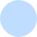 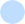 Fuente: fuente de datos, por ejemplo: autor (es), investigación de campo (Calibri 10)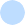 Tabla 1. Título de la tabla (centrado, Calibri 11, interlineado 1,0 cm)Fuente: fuente de datos, por ejemplo: autor (es), investigación de campo (Calibri 10)Gráfico 1. Título del gráfico (centrado, Calibri 11, interlineado 1,0 cm)Fuente: fuente de datos, por ejemplo: autor (es), investigación de campo (Calibri 10) Figura 2. Título del gráfico (centrado, Calibri 11, interlineado 1,0 cm)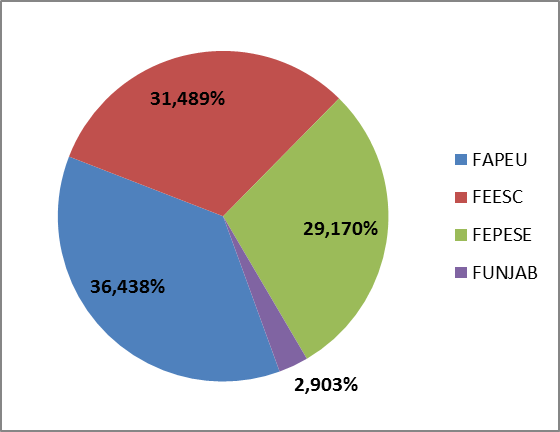 Fuente: fuente de datos, por ejemplo: autor (es), investigación de campo (Calibri 10)Nunca termine una sección con ilustraciones o tablas. Intente continuar con el texto para establecer un vínculo con el siguiente elemento / sección.REFERENCIAS (Calibri, Negrita, 14pts)Calibri 11, alineación a la izquierda, sin justificación, interlineado sencillo, insertar 1 espacio sencillo entre cada referencia.La Revista Internacional de Extensão da Unicamp sigue las reglas de la American Psychological Association(APA) para citas y referencias.Los nombres y apellidos de los autores deben estar abreviados en las referencias. Al repetir los autores, no use un guión / punto, sino (		.)Los autores deben verificar los hipervínculos de las referencias antes de enviarlas, ya que el equipo de la revista no será responsable de verificarlas.Ejemplos de referenciaLibroMotta, F. C. P., & Vasconcelos, I. F. G. (2002). Teoria geral da administração. São Paulo: Thomson.Cita dentro del texto: Motta e Vasconcelos (2002) o al final de la cita (Motta & Vasconcelos, 2002).Capítulo del libroMotta, F. P., & Vasconcelos, I. G. (2002). Teoria geral da administração (Cap. 5, pp. 131-168). São Paulo: Thomson.Cita dentro del texto: Motta e Vasconcelos (2002) o al final de la cita (Motta & Vasconcelos, 2002).Artículo de revistaChang, T., Lee, W., Fu, H., Lin, Y., & Hsuech, H. (2007). A study of an augmented CPFR model for the 3C retail industry. Supply Chain Management: An International Journal, 12(3), 200-209. http://dx.doi.org/10.1108/13598540710742518 (regla para hasta 5 autores)Cita dentro del texto: Chang, Lee, Fu, Lin e Hsuech (2007) o al final del texto (Chang, Lee, Fu, Lin, & Hsuech, 2007) (regla para hasta 5 autores)Artículo de conferenciaRocha, E., Blajberg, C., Ouchi, C., Ballvé, F., Soares, J., Bellia, L., & Leite, M. (1999, setembro). Cultura e consumo: um roteiro de estudos e pesquisas. Anais do Encontro Nacional da Associação Nacional de Pós-Graduação e Pesquisa em Administração, Foz do Iguaçu, PR, Brasil, 23. (regla para más de 5 autores)Cita dentro del texto: Rocha et al. (1999) o al final del texto (Rocha et al., 1999). (regla para más de 5 autores)Tesis y disertacionesSacramento, I. (2005). Motivos, formação de redes e direção da internacionalização de escolas de negócios do Brasil e da América Latina (Tesis de doctorado). Universidade Federal do Rio de Janeiro, Rio de Janeiro, RJ, Brasil.Cita dentro del texto: Sacramento (2005) o al final del texto (SACRAMENTO, 2005).Artículo sometido al sistema de similitud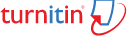 [No llenar]Enviado: XX/XX/2020 – Aprobado: XX/XX/2020 – Publicado: XX/XX/2020Rango de edadNº%21-30 años32,431-40 años1613,641-50 años9684Total115100,0OrdenLocalPorcentaje distribuidoDescriptivo01Campinas35%No hay áreas afectadas, pero existe un alto riesgo02Itu20%No hay áreas afectadas, pero existe un alto riesgo03Sumaré15%No hay áreas afectadas, pero existe un alto riesgo04Hortolândia5%No hay áreas afectadas, pero existe un alto riesgo